Announcements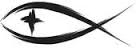 Meetings & EventsTuesday, January 19th														Bible Study 3pm & 7pmWednesday, January 27th													Council 7pmSunday, January 31st															Voters after WorshipATTENDANCE SHEETS	Please remember to fill out the attendance sheet you will find in your bulletin and leave it on the pew when you leave today.  The elders will collect them after the service.NEW TUESDAY BIBLE STUDY THIS WEEK	We are going to begin a new 4 week Tuesday Bible Study this Tuesday, January 19th.  We will be looking at the second series of Great Women in the Bible examining the lives of Jochebed and Miriam (Moses mother & sister), Deborah, Ruth and Hannah.  We will be meeting in the fellowship hall at 3pm and 7pm.  Please join us for these times of study and fellowship around the interesting lives of these women of the bible.STEWARDSHIP CORNER1 Corinthians 6:19b-20 – “You are not your own, for you were bought with a price.  So glorify God in your body.”  God owns everything, including our very selves.  We were made to serve Him and glorify Him and will never truly be happy or find our fulfillment until we learn that lesson.  Jesus has redeemed us and brought us back into the Kingdom of the Father, and that has set us free to serve Him in joy, generosity, liberty, and faith.SUNDAY MORNING BIBLE STUDY	We are continuing our new study on the Augsburg Confession for our 9:15am bible study in the fellowship hall.  Please join us for a chance to reconnect with fellow members and study God’s Word as expressed in this historical Lutheran document.SANCTITY OF HUMAN LIFE SUNDAY	There will be a community memorial and prayer service for the unborn at St. Joseph Church in Manistee TONIGHT at 6pm.  This coincides with the national day of observance and prayer in response to the anniversary of legalized abortion.  All are welcome.  Masks are expected and social distancing will be in place.